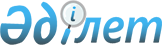 Об установлении ограничительных мероприятий на выпасе юго-восточного направления села Акшат Акшатского сельского округа Чингирлауского района
					
			Утративший силу
			
			
		
					Решение акима Акшатского сельского округа Чингирлауского района Западно-Казахстанской области от 17 ноября 2020 года № 23. Зарегистрировано Департаментом юстиции Западно-Казахстанской области 19 ноября 2020 года № 6470. Утратило силу решением акима Акшатского сельского округа Чингирлауского района Западно-Казахстанской области от 30 апреля 2021 года № 12
      Сноска. Утратило силу решением акима Акшатского сельского округа Чингирлауского района Западно-Казахстанской области от 30.04.2021 № 12 (вводится в действие со дня первого официального опубликования).
      В соответствии с Законом Республики Казахстан от 23 января 2001 года "О местном государственном управлении и самоуправлении в Республике Казахстан", Законом Республики Казахстан от 10 июля 2002 года "О ветеринарии", на основании представления главного государственного ветеринарно-санитарного инспектора государственного учреждения "Чингирлауская районная территориальная инспекция Комитета ветеринарного контроля и надзора Министерство сельского хозяйства Республики Казахстан" от 09 ноября 2020 года №01-18/485, аким Акшатского сельского округа РЕШИЛ:
      1. Установить ограничительные мероприятия в связи с выявлением заболевания бруцеллеза среди крупного рогатого скота на выпасе юго-восточного направления села Акшат Акшатского сельского округа Чингирлауского района.
      2. Главному специалисту аппарата акима Акшатского сельского округа Чингирлауского района (Бокаев Ю.Б.) обеспечить государственную регистрацию настоящего решения в органах юстиции.
      3. Контроль за выполнением настоящего решения оставляю за собой.
      4. Настоящее решение вводится в действие со дня первого официального опубликования.
					© 2012. РГП на ПХВ «Институт законодательства и правовой информации Республики Казахстан» Министерства юстиции Республики Казахстан
				
      Аким Акшатского сельского округа

М. Сатыбалдиев
